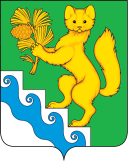 АДМИНИСТРАЦИЯ БОГУЧАНСКОГО РАЙОНАПОСТАНОВЛЕНИЕ13.12.2023                             с. Богучаны                                  № 1326-пО внесении изменений в постановление администрации Богучанского района от 16.12.2022 № 1301-п «Об утверждении программы регулярных пассажирских перевозок автомобильным транспортом по муниципальным маршрутам с небольшой интенсивностью пассажирских потоков в Богучанском районе на 2023 год»В соответствии со ст. 15 Федерального закона от 06.10.2003 № 131-ФЗ «Об общих принципах организации местного самоуправления в Российской Федерации», решения Богучанского районного Совета депутатов «О районном бюджете на 2023 год и плановый период 2024-2025 годов», постановления  администрации  Богучанского  района  от 15.11.2016 № 819-п «Об утверждении Порядка и условий предоставления и возврата субсидий юридическим лицам (за исключением государственных и муниципальных учреждений) и индивидуальным предпринимателям в целях возмещения недополученных доходов и (или) финансового обеспечения (возмещения) затрат, возникающих в связи с регулярными перевозками пассажиров автомобильным транспортом по муниципальным маршрутам с небольшой интенсивностью пассажиропотока», постановления администрации Богучанского района от 09.02.2021 № 86-п «Об утверждении Порядка формирования программы регулярных пассажирских перевозок автомобильным транспортом по муниципальным маршрутам с небольшой интенсивностью пассажирских потоков в Богучанском районе», ст. 7, 43, 47 Устава Богучанского района Красноярского края,  ПОСТАНОВЛЯЮ:1. Внести изменения в постановление администрации Богучанского района от 16.12.2022 № 1301-п «Об утверждении программы регулярных пассажирских перевозок автомобильным транспортом по муниципальным маршрутам с небольшой интенсивностью пассажирских потоков в Богучанском районе на 2023 год» (далее – Постановление) следующего содержания:- приложение к Постановлению читать в новой редакции, согласно приложению к данному Постановлению.2.  Контроль за исполнением данного постановления возложить на первого заместителя Главы Богучанского района В.М. Любима.3. Настоящее постановление вступает в силу в день, следующий за днем опубликования в Официальном вестнике Богучанского района.Приложение к постановлению администрации Богучанского района от 13.12.2023 № 1326-п Приложение к постановлению администрации Богучанского района от 16.12.2022 № 1301-пПрограмма регулярных пассажирских перевозок автомобильным транспортом по муниципальным маршрутам с небольшой интенсивностью пассажирских потоков в Богучанском районе на 2023 годГлава Богучанского района                          А.С. Медведев№ п/пНомер маршрутаНаименование маршрутаПротяженность маршрута, кмМинимальная вместимость автобуса приоритетной марки на маршрутеМинимальная вместимость автобуса приоритетной марки на маршрутеДни работыКоличество рейсов, шт.Количество рейсов, шт.Количество рейсов, шт.Количество рейсов, шт.Пробег с пассажирами, кмПробег с пассажирами, кмПробег с пассажирами, кмПробег с пассажирами, км№ п/пНомер маршрутаНаименование маршрутаПротяженность маршрута, кмМинимальная вместимость автобуса приоритетной марки на маршрутеМинимальная вместимость автобуса приоритетной марки на маршрутеДни работы1-й квартал2-й квартал3-й квартал4-й квартал1-й квартал2-й квартал3-й квартал4-й квартал12345567891011121314МУНИЦИПАЛЬНЫЕ (междугородные внутрирайонные) МАРШРУТЫМУНИЦИПАЛЬНЫЕ (междугородные внутрирайонные) МАРШРУТЫМУНИЦИПАЛЬНЫЕ (междугородные внутрирайонные) МАРШРУТЫМУНИЦИПАЛЬНЫЕ (междугородные внутрирайонные) МАРШРУТЫМУНИЦИПАЛЬНЫЕ (междугородные внутрирайонные) МАРШРУТЫМУНИЦИПАЛЬНЫЕ (междугородные внутрирайонные) МАРШРУТЫМУНИЦИПАЛЬНЫЕ (междугородные внутрирайонные) МАРШРУТЫМУНИЦИПАЛЬНЫЕ (междугородные внутрирайонные) МАРШРУТЫМУНИЦИПАЛЬНЫЕ (междугородные внутрирайонные) МАРШРУТЫМУНИЦИПАЛЬНЫЕ (междугородные внутрирайонные) МАРШРУТЫМУНИЦИПАЛЬНЫЕ (междугородные внутрирайонные) МАРШРУТЫМУНИЦИПАЛЬНЫЕ (междугородные внутрирайонные) МАРШРУТЫМУНИЦИПАЛЬНЫЕ (междугородные внутрирайонные) МАРШРУТЫМУНИЦИПАЛЬНЫЕ (междугородные внутрирайонные) МАРШРУТЫМУНИЦИПАЛЬНЫЕ (междугородные внутрирайонные) МАРШРУТЫ1200п. Такучет - п. Октябрьский             71,00   2323пн, ср, пт, вс184181176192       13 064,00          12 851,00          12 496,00          13 632,00   2201с. Богучаны -п. Манзя             92,40   3030пн, вт, ср, чт, пт108120130119        9 979,20          11 088,00          12 012,00          10 995,60   3204с. Богучаны - п. Чунояр            158,20   2525пн, чт, пт64707876       10 124,80          11 074,00          12 339,60          12 023,20   4205с. Богучаны - п. Говорково            126,00   1313ср20202624        2 520,00           2 520,00           3 276,00           3 024,00   5207с. Богучаны - п. Невонка             83,00   2323пн, вт, чт, пт849410497        6 972,00           7 802,00           8 632,00           8 051,00   6208с. Богучаны - п. Осиновый Мыс            161,00   2525вт, ср46505246        7 406,00           8 050,00           8 372,00           7 406,00   7209с. Богучаны - п. Хребтовый            334,00   2525ежедневно165177,5152171,5       55 110,00          59 285,00          50 768,00          57 281,00   8213с. Богучаны - п. Такучет            184,00   2323чт22242426        4 048,00           4 416,00           4 416,00           4 784,00   9216с. Богучаны - д. Карабула - п. Новохайский            118,00   25252,4 чт20192017        2 360,00           2 242,00           2 360,00           2 006,00   10221с. Богучаны - мост - д Бедоба - п. Беляки            123,30   25252,4,5 вт19191912        2 342,70           2 342,70           2 342,70           1 479,60   11223с. Богучаны - мост - п. Беляки             99,30   2525ср39333940        3 872,70           3 276,90           3 872,70           3 972,00   12226п. Ангарский - п. Шиверский             67,00   2525пн, вт, ср, чт, пт1101191064        7 370,00           7 973,00              670,00           4 288,00   13227п.Артюгино - п.Нижнетерянск - д.Каменка             81,00   25251,3 вт, ср76729690        6 156,00           5 832,00           7 776,00           7 290,00   13227п.Артюгино - п.Нижнетерянск - д.Каменка            108,00   25252,4 вт0000                 -                      -                      -                      -     МУНИЦИПАЛЬНЫЕ (пригородные) МАРШРУТЫМУНИЦИПАЛЬНЫЕ (пригородные) МАРШРУТЫМУНИЦИПАЛЬНЫЕ (пригородные) МАРШРУТЫМУНИЦИПАЛЬНЫЕ (пригородные) МАРШРУТЫМУНИЦИПАЛЬНЫЕ (пригородные) МАРШРУТЫМУНИЦИПАЛЬНЫЕ (пригородные) МАРШРУТЫМУНИЦИПАЛЬНЫЕ (пригородные) МАРШРУТЫМУНИЦИПАЛЬНЫЕ (пригородные) МАРШРУТЫМУНИЦИПАЛЬНЫЕ (пригородные) МАРШРУТЫМУНИЦИПАЛЬНЫЕ (пригородные) МАРШРУТЫМУНИЦИПАЛЬНЫЕ (пригородные) МАРШРУТЫМУНИЦИПАЛЬНЫЕ (пригородные) МАРШРУТЫМУНИЦИПАЛЬНЫЕ (пригородные) МАРШРУТЫМУНИЦИПАЛЬНЫЕ (пригородные) МАРШРУТЫМУНИЦИПАЛЬНЫЕ (пригородные) МАРШРУТЫ14102с. Богучаны - ст.Карабула             49,00   41ежедневноежедневно359362368360       17 591,00          17 738,00          18 032,00          17 640,00   14102с. Богучаны - ст.Карабула             49,00   88ежедневноежедневно0000                 -                      -                      -                      -     15104с. Богучаны - мост - п. Ангарский             26,30   41пн, вт, ср, чт, птпн, вт, ср, чт, пт225226257245        5 917,50           5 943,80           6 759,10           6 443,50   16107с. Богучаны - п. Пинчуга             38,30   50пн, вт, ср, чт, птпн, вт, ср, чт, пт114118129118        4 366,20           4 519,40           4 940,70           4 519,40   17113п. Ангарский - п. Артюгино             30,00   41пн, вт, ср, чт, птпн, вт, ср, чт, пт112122120116        3 360,00           3 660,00           3 600,00           3 480,00   18115с.Богучаны - п.Шиверский             40,00   41пн, вт, ср, чт, птпн, вт, ср, чт, пт0012052                 -                      -             4 800,00           2 080,00   МУНИЦИПАЛЬНЫЕ (пригородные) МАРШРУТЫ между поселениями сельсоветаМУНИЦИПАЛЬНЫЕ (пригородные) МАРШРУТЫ между поселениями сельсоветаМУНИЦИПАЛЬНЫЕ (пригородные) МАРШРУТЫ между поселениями сельсоветаМУНИЦИПАЛЬНЫЕ (пригородные) МАРШРУТЫ между поселениями сельсоветаМУНИЦИПАЛЬНЫЕ (пригородные) МАРШРУТЫ между поселениями сельсоветаМУНИЦИПАЛЬНЫЕ (пригородные) МАРШРУТЫ между поселениями сельсоветаМУНИЦИПАЛЬНЫЕ (пригородные) МАРШРУТЫ между поселениями сельсоветаМУНИЦИПАЛЬНЫЕ (пригородные) МАРШРУТЫ между поселениями сельсоветаМУНИЦИПАЛЬНЫЕ (пригородные) МАРШРУТЫ между поселениями сельсоветаМУНИЦИПАЛЬНЫЕ (пригородные) МАРШРУТЫ между поселениями сельсоветаМУНИЦИПАЛЬНЫЕ (пригородные) МАРШРУТЫ между поселениями сельсоветаМУНИЦИПАЛЬНЫЕ (пригородные) МАРШРУТЫ между поселениями сельсоветаМУНИЦИПАЛЬНЫЕ (пригородные) МАРШРУТЫ между поселениями сельсоветаМУНИЦИПАЛЬНЫЕ (пригородные) МАРШРУТЫ между поселениями сельсоветаМУНИЦИПАЛЬНЫЕ (пригородные) МАРШРУТЫ между поселениями сельсовета19103с. Богучаны - д. Ярки             28,30   41пн, вт, чт, птпн, вт, чт, пт8794130116        2 462,10           2 660,20           3 679,00           3 282,80   20105п. Таежный - д. Карабула             14,50   13пн, вт, ср, чт, пт, сбпн, вт, ср, чт, пт, сб263288278268        3 813,50           4 176,00           4 031,00           3 886,00   МУНИЦИПАЛЬНЫЕ (городские) МАРШРУТЫ МУНИЦИПАЛЬНЫЕ (городские) МАРШРУТЫ МУНИЦИПАЛЬНЫЕ (городские) МАРШРУТЫ МУНИЦИПАЛЬНЫЕ (городские) МАРШРУТЫ МУНИЦИПАЛЬНЫЕ (городские) МАРШРУТЫ МУНИЦИПАЛЬНЫЕ (городские) МАРШРУТЫ МУНИЦИПАЛЬНЫЕ (городские) МАРШРУТЫ МУНИЦИПАЛЬНЫЕ (городские) МАРШРУТЫ МУНИЦИПАЛЬНЫЕ (городские) МАРШРУТЫ МУНИЦИПАЛЬНЫЕ (городские) МАРШРУТЫ МУНИЦИПАЛЬНЫЕ (городские) МАРШРУТЫ МУНИЦИПАЛЬНЫЕ (городские) МАРШРУТЫ МУНИЦИПАЛЬНЫЕ (городские) МАРШРУТЫ МУНИЦИПАЛЬНЫЕ (городские) МАРШРУТЫ МУНИЦИПАЛЬНЫЕ (городские) МАРШРУТЫ 218мкр. Западный - мкр. Восточный             11,80   110ежедневноежедневно1385139014001355,5       16 343,00          16 402,00          16 520,00          15 994,90   218мкр. Западный - мкр. Восточный             11,80   41ежедневноежедневно454,5452435467        5 363,10           5 333,60           5 133,00           5 510,60   228 амкр. Западный - мкр. Восточный             13,40   41пн, вт, ср, чт, пт, сбпн, вт, ср, чт, пт, сб721751765,5741,5        9 661,40          10 063,40          10 257,70           9 936,10   239БЭГ - мкр. Восточный             13,10   110ежедневноежедневно1395139014001355,5       18 274,50          18 209,00          18 340,00          17 757,05   239БЭГ - мкр. Восточный             13,10   50ежедневноежедневно441445,5428,5467        5 777,10           5 836,05           5 613,35           6 117,70   249 аБЭГ - мкр. Восточный             13,10   110пн, вт, ср, чт, пт, сбпн, вт, ср, чт, пт, сб359,5402400,5401,5        4 709,45           5 266,20           5 246,55           5 259,65   249 аБЭГ - мкр. Восточный             13,10   50пн, вт, ср, чт, пт, сбпн, вт, ср, чт, пт, сб369397435424        4 833,90           5 200,70           5 698,50           5 554,40   2511БЭГ - Прокуратура             13,25   60пн, вт, ср, чт, птпн, вт, ср, чт, пт692635489528        9 169,00           8 413,75           6 479,25           6 996,00   